Игра «Кто где  живет»Задачи: развивать внимание, память, логическое мышление, речь.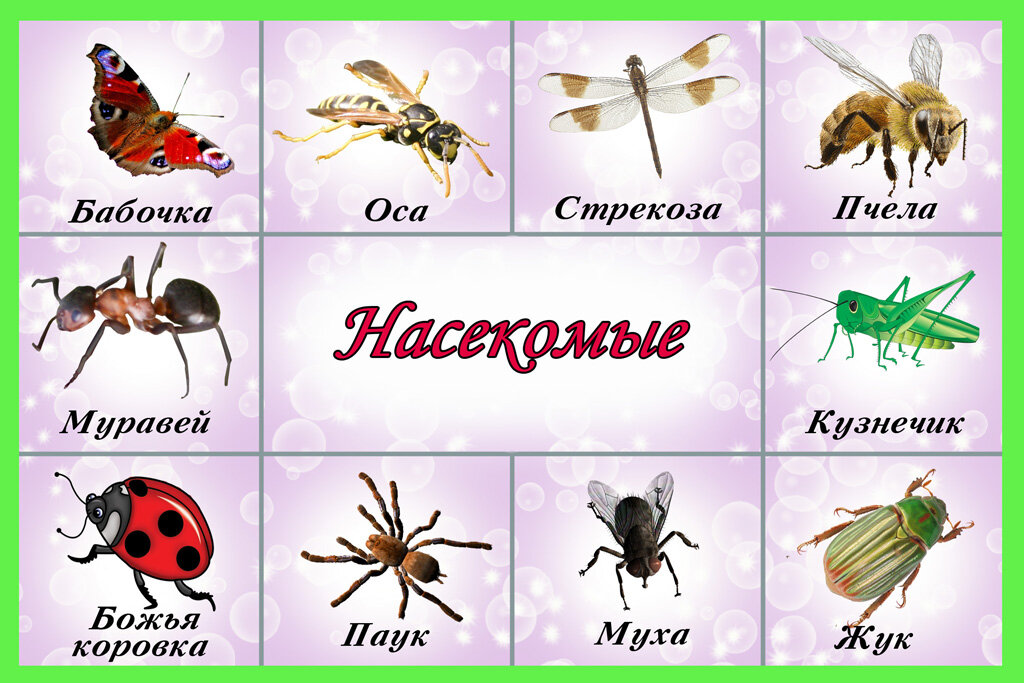 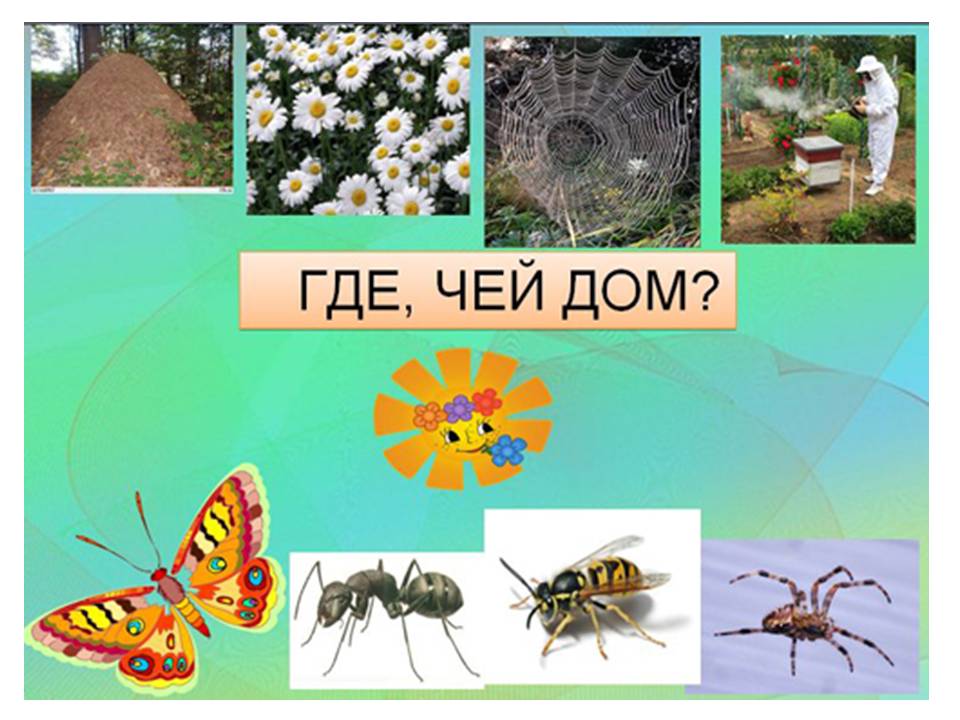 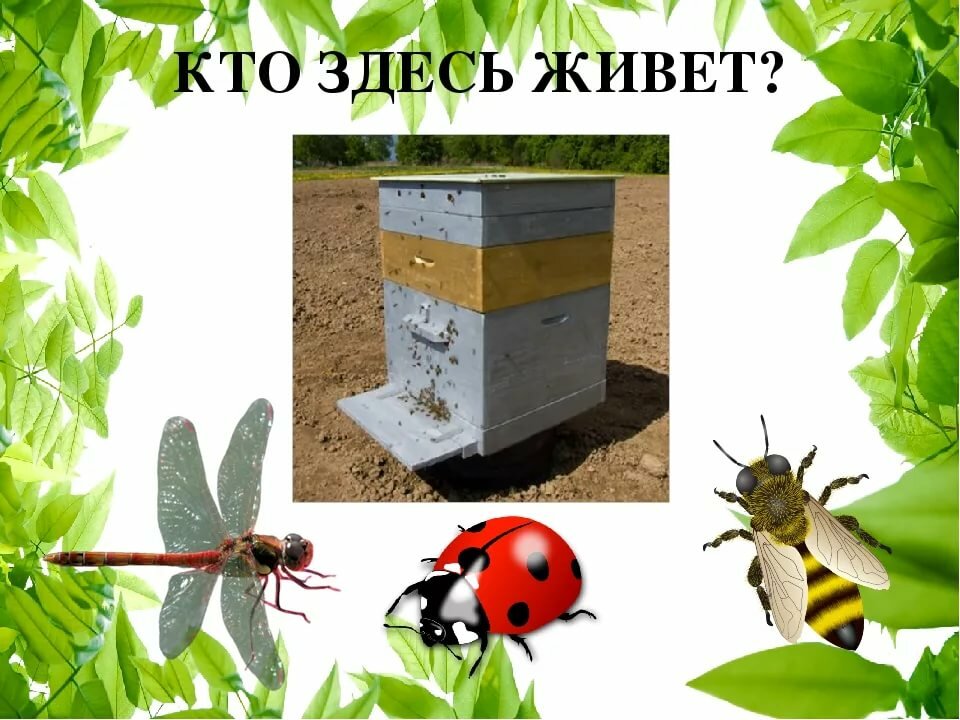 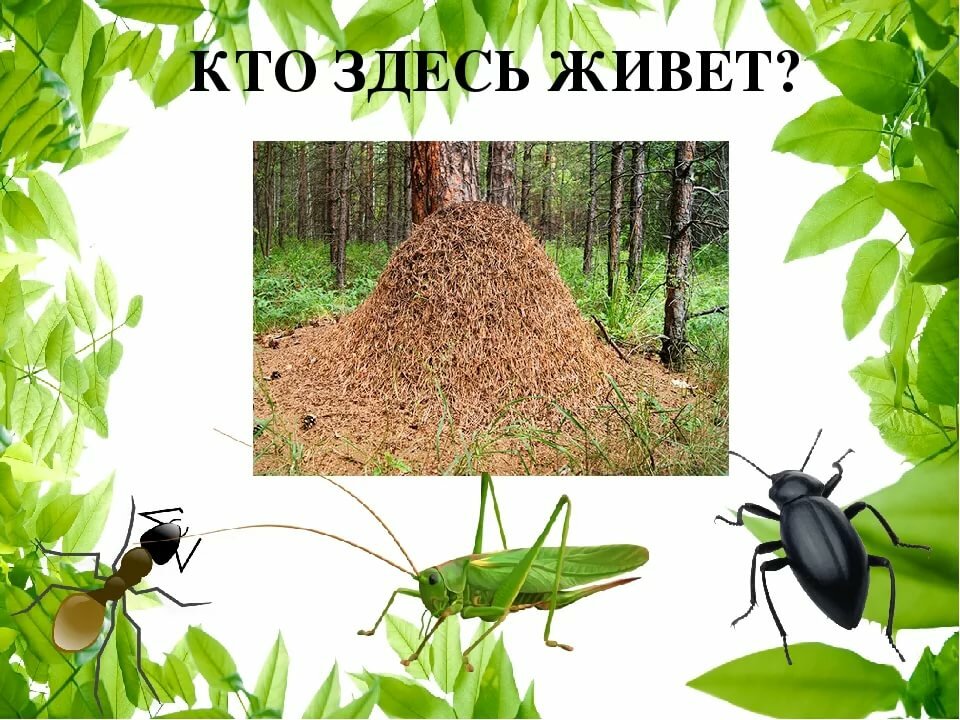 